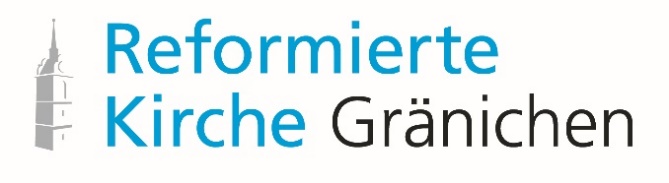 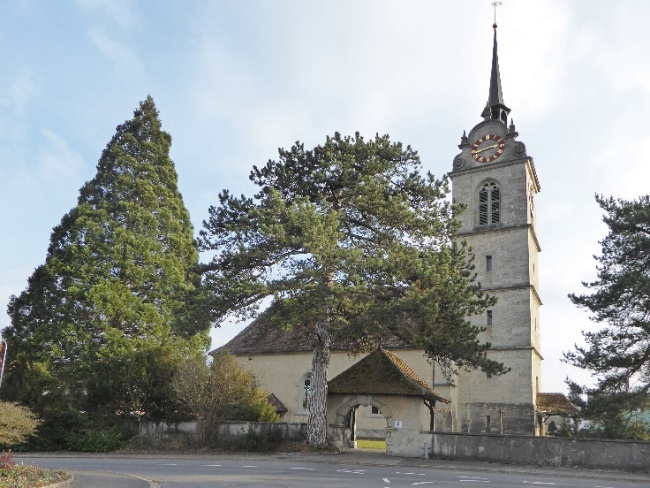 Wir sind eine aktive Kirchgemeinde mit zahlreichen engagierten Freiwilligengruppen,ein Lebensraum, in dem Menschen auf verschiedene Art von Gott berührt und begleitet werden.Möchten Sie eine neuorientierte Sozialdiakonie aufbauen? Dann bewerben Sie sich bei uns. Die reformierte Kirchgemeinde Gränichen zählt rund 3000 Mitglieder. Gränichen liegt in der Agglomeration von Aarau und hat aktuell ca. 8200 EinwohnerInnen. Das Dorf liegt zentral im unteren Wynental und hat eine gute ÖV-Anbindung. Das umliegende Hügelland mit viel Wald lädt zu vielfältigen Aktivitäten und zur Erholung ein.Wir suchen per 1. November 2021 oder nach Vereinbarung eine / einenSozialdiakonin / Sozialdiakon für unsere 40% StelleIhre HauptaufgabenAufbau und Entwicklung neuer Angebote für junge Erwachsene (20 – 35 jährige)Organisation altersentsprechender AnlässeOrganisatorische Unterstützung bei der AltersarbeitIhr ProfilAbgeschlossene Ausbildung SD (den Aargauer Richtlinien entsprechend)Eigeninitiativ, selbständig, teamfähigSozialkompetent und Freude am Umgang mit MenschenOffen für andere AnsichtenVerbundenheit mit der reformierten LandeskircheWir bietenEin buntes Puzzle an FreiwilligengruppenViele Entfaltungsmöglichkeiten in der GemeindeZwei engagierte Sekretärinnen und eine gute InfrastrukturEin motiviertes Team bestehend aus zwei Pfarrerinnen und einem PfarrerNeugierig geworden?Für weitere Informationen melden Sie sich beim Pfarrteam:Katharina Zellweger, 062 842 31 25, k.zellweger@ref-graenichen.chRaffael Sommerhalder, 062 842 38 77, r.sommerhalder@ref-graenichen.choder beim Präsidenten der Wahlkommission:Siegfried Bertschi, 062 842 25 07, sigibertschi@gmx.netWir freuen uns auf Ihre Bewerbung bis Ende April 2021: Ref. Kirchgemeinde GränichenSekretariatHinterhagweg 115722 Gränichen 
oder per Mail an: info@ref-graenichen.ch	Weitere Informationen über unsere Kirchgemeinde finden Sie auf unserer Homepage: 
www.ref-graenichen.ch